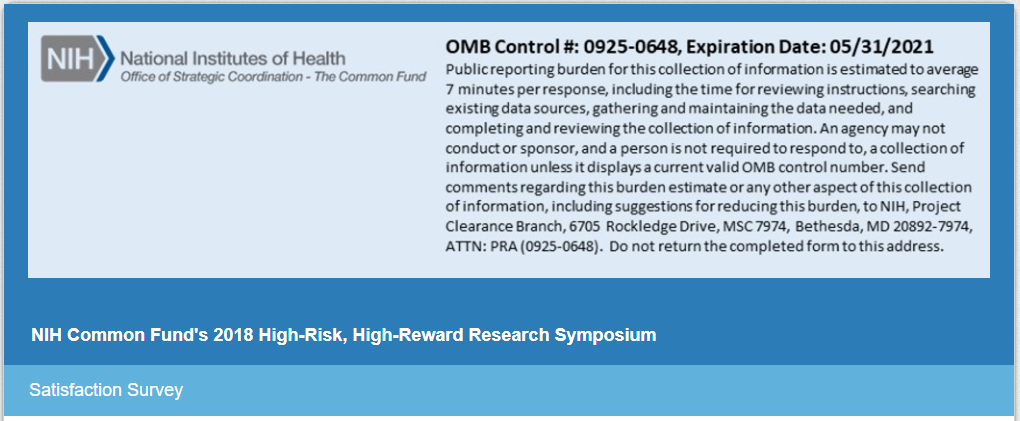 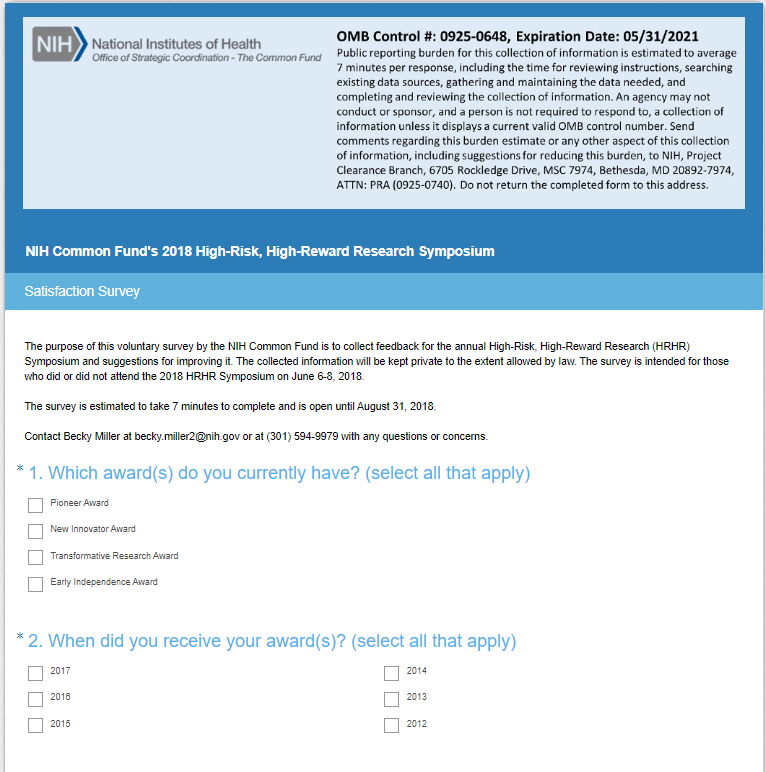 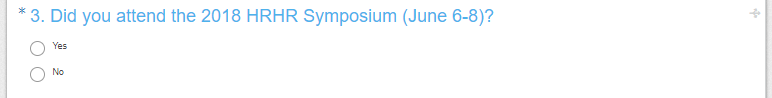 If “yes,” then goes to questions 4-17.If “no,” then goes to questions 18-22.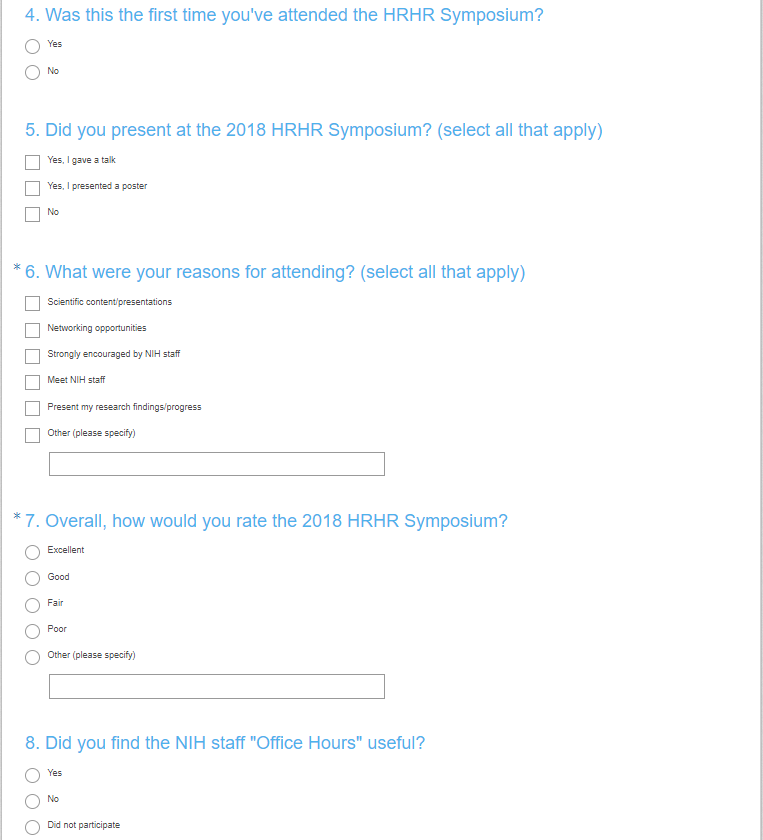 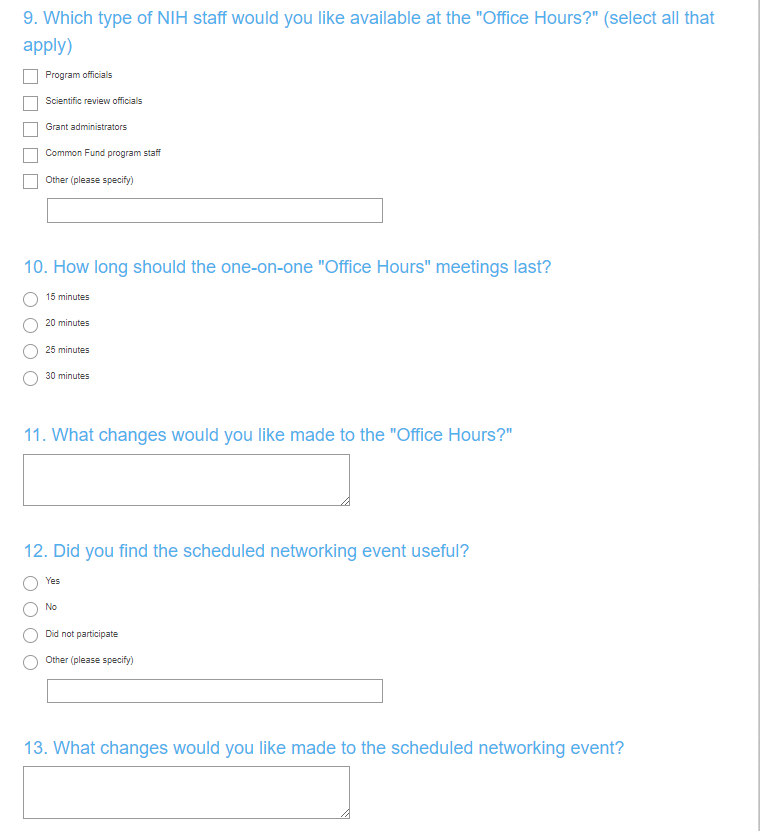 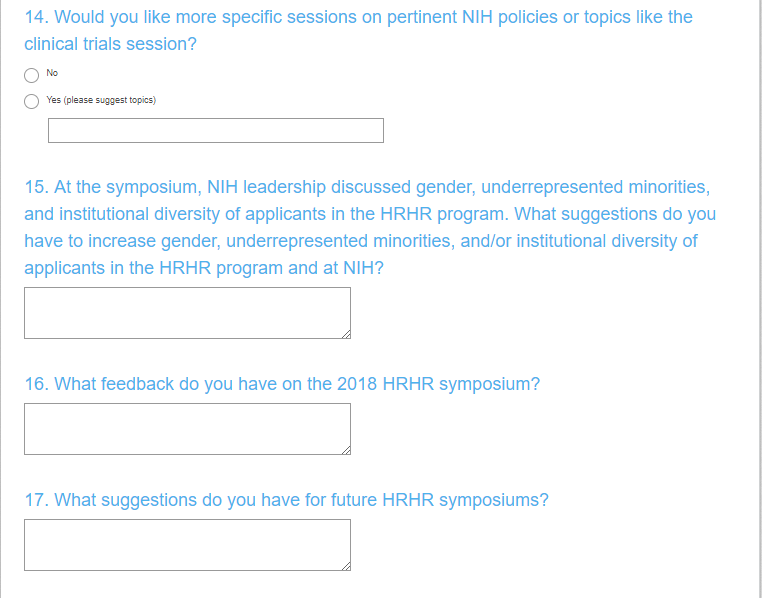 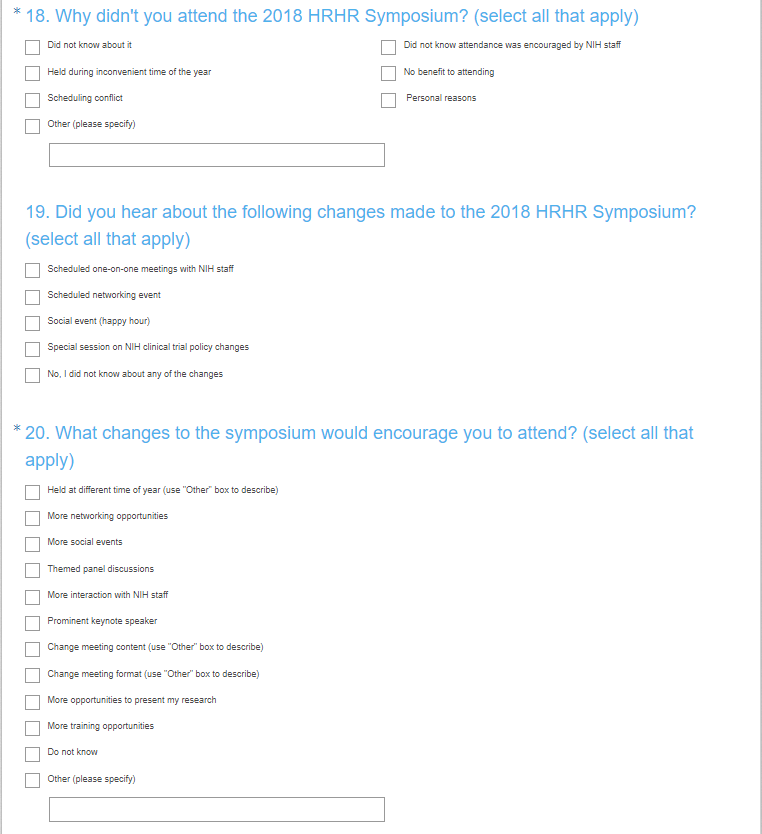 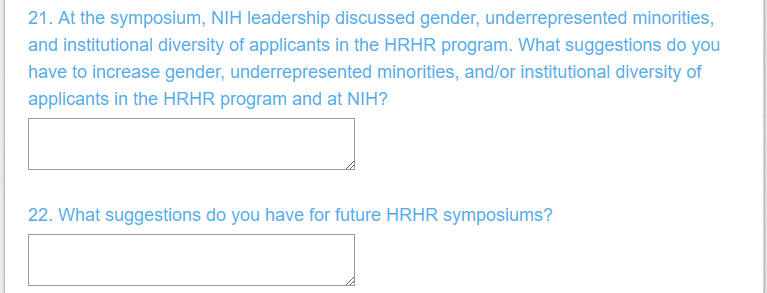 